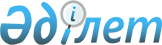 О внесении изменений в постановление Правительства Республики Казахстан от 2 марта 2006 года N 145
					
			Утративший силу
			
			
		
					Постановление Правительства Республики Казахстан от 9 октября 2007 года N 920. Утратило силу постановлением Правительства Республики Казахстан от 29 ноября 2010 года N 1263

      Сноска. Утратило силу постановлением Правительства РК от 29.11.2010 N 1263 (вводится в действие со дня первого официального опубликования).      Правительство Республики Казахстан  ПОСТАНОВЛЯЕТ : 

      1. Внести в  постановление Правительства Республики Казахстан от 2 марта 2006 года N 145 "Об образовании комиссии по проведению конкурсов на получение права недропользования" следующие изменения: 

      ввести в состав комиссии по проведению конкурсов на получение права недропользования, образованной вышеуказанным постановлением: Мынбаева                  - Министра энергетики и минеральных 

Сауата Мухаметбаевича       ресурсов Республики Казахстан, 

                            председателем Жакупова                  - начальника управления налогооблажения 

Галымжана Койшибаевича      недропользователей Департамента 

                            налоговой политики и прогнозов 

                            Министерства экономики и бюджетного 

                            планирования Республики Казахстан Мукаи                     - начальника специализированного отдела 

Ерлана Баккожаевича         Налогового комитета Министерства 

                            финансов Республики Казахстан Сеитова                   - начальника отдела недропользования 

Марата Жандарбековича       управления администрирования и 

                            мониторинга крупных налогоплательщиков 

                            Налогового комитета Министерства 

                            финансов Республики Казахстан Суесинова                 - заместителя директора Департамента 

Амантая Кемеловича          нефтяной промышленности Министерства 

                            энергетики и минеральных ресурсов 

                            Республики Казахстан       в строке: 

"Сейтимбетов              - начальник управления экспертизы 

Даулетияр Сахидуллаевич     подзаконных актов Департамента 

                            подзаконных актов Министерства юстиции 

                            Республики Казахстан", 

      слова "начальник управления экспертизы подзаконных актов" заменить словами "заместитель директора"; 

      вывести из указанного состава: Измухамбетова Бактыкожу Салахатдиновича, Тлеулесова Бигали Жаксылыковича, Омарову Бакытжамал Жакеновну, Ногаева Нурлана Аскаровича. 

      2. Настоящее постановление вводится в действие со дня подписания.        Премьер-Министр 

       Республики Казахстан 
					© 2012. РГП на ПХВ «Институт законодательства и правовой информации Республики Казахстан» Министерства юстиции Республики Казахстан
				